проект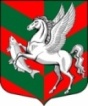 Администрация муниципального образованияСуховское сельское поселение Кировского муниципального района Ленинградской областиП О С Т А Н О В Л Е Н И Еот  _____________  № ____О внесении изменений в постановление от 27.10.2020 г. № 162 «Об утверждении муниципальной целевой программы «Обеспечение повышения энергоэффективности в муниципальном образовании Суховское сельское поселение Кировского муниципального района Ленинградской области на 2020-2025 г.г.»	В соответствии с Постановлением Правительства Российской Федерации от 11.02.2021 № 161 "Об утверждении требований к региональным и муниципальным программам в области энергосбережения и повышения энергетической эффективности и о признании утратившими силу некоторых актов Правительства Российской Федерации и отдельных положений некоторых актов Правительства Российской Федерации", на основании постановления администрации Суховского сельского поселения от 08.11.2013 г. № 129 «Об    утверждении   Порядка   разработки   и    реализации   муниципальных  программ муниципального образования Суховское сельское поселение  Кировского муниципального района Ленинградской области», в целях обеспечения программно-целевого планирования и оптимизации бюджетных расходов:       1. Внести изменения в муниципальную целевой программы «Обеспечение повышения энергоэффективности в муниципальном образовании Суховское сельское поселение Кировского муниципального района Ленинградской области на 2020-2025 г.г.», утвержденную постановлением администрации Суховского сельского поселения от 27.10.2020 года № 162, согласно приложению.       2. Постановление подлежит официальному опубликованию в средствах массовой информации и размещению в сети «Интернет» на официальном сайте www.суховское.рф, и вступает в силу после его официального опубликования (обнародования).Глава администрации                                                                О.В. Бармина                 ПриложениеРаздел «Основные цели и задачи Программы» дополнить абзацем следующего содержания:«Для эффективной работы программы по энергосбережению в зависимости от необходимости включить в перечень следующие мероприятия:- по оснащению приборами учета в жилищном фонде, в т.ч. интеллектуальными, а также по внедрению автоматизированных систем и диспетчеризации;- по увеличению использования вторичных энергоресурсов и (или) возобновляемых источников энергии;- по выявлению бесхозяйных объектов недвижимости, используемых для передачи энергоресурсов;- по энергосбережению и повышению энергоэффективности коммунальной инфраструктуры.Перечень мероприятий программы «Обеспечение повышения энергоэффективности в муниципальном образовании Суховское сельское поселение Кировского муниципального района Ленинградской области»N   
п/пМероприятия по
реализации    
программы     
Источники     
финансированияСрок       
исполнения 
мероприятияОбъем         
финансирования
мероприятия   
в текущем     
финансовом    
году (тыс.    
руб.) Всего
(тыс.
руб.)Объем финансирования по годам (тыс. руб.)Объем финансирования по годам (тыс. руб.)Объем финансирования по годам (тыс. руб.)Объем финансирования по годам (тыс. руб.)Объем финансирования по годам (тыс. руб.)Объем финансирования по годам (тыс. руб.)Ответственный 
за выполнение 
мероприятия   
программы     
Планируемые   
результаты    
выполнения    
мероприятий   
программы    
N   
п/пМероприятия по
реализации    
программы     
Источники     
финансированияСрок       
исполнения 
мероприятияОбъем         
финансирования
мероприятия   
в текущем     
финансовом    
году (тыс.    
руб.) Всего
(тыс.
руб.)2020 год2021 год2022 год2023 год2024 год2025 годОтветственный 
за выполнение 
мероприятия   
программы     
Планируемые   
результаты    
выполнения    
мероприятий   
программы    
1.  Основные мероприятия  Итого         2020-2025 г.г.800,00100,00300,00100,00100,00100,00100,001.  Основные мероприятия  Средства   МБ800,00100,00300,00100,00100,00100,00100,001.  Основные мероприятия  Средства      
бюджета МУП «СухоеЖКХ»00000001.  Основные мероприятия  Средства      
бюджета Лен.обл.00000001.2.выявление бесхозяйных объектов недвижимости, используемых для передачи энергоресурсовИтого         Средства      
бюджета поселения2020-2025 г.г.0000000Ведущий специалист администрации Суховского сельского поселения по вопросам ЖКХвыявление бесхозяйных объектов недвижимости, используемых для передачи энергоресурсов1.3.Приобретение энергоэффективного оборудования и осветительных ламп уличного освещенияИтого         2020-2025 г.г.800,00100,00300,00100,00100,00100,00100,00Средства      
бюджета поселения800,00100,00300,00100,00100,00100,00100,00Ведущий специалист администрации Суховского сельского поселения по вопросам ЖКХПриобретение энергоэффективного оборудования для уличного освещения 